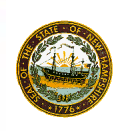 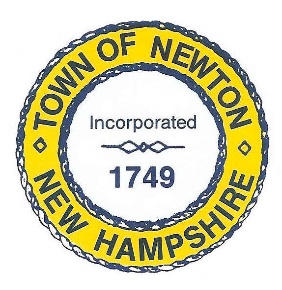     TOWN OF NEWTON, NH     Recreation Commission2 Town Hall RoadNewton, NH 03858Date: October 4, 2021Call to Order - 7:00 pm. In attendance – Chairman Rick Faulconer, Selectman Matt Burrill, Vice Chairman Christine Kuzmitski, William Harding, Peggy Connors, Vanessa Burrill, and Patricia Masterson (recording minutes).Approval of the MinutesMr. Harding made a Motion to approve the Minutes of September 27, 2021. Vice Chair Kuzmitski seconded the Motion, which passed unanimously.Non-Public SessionChairman Faulconer made a Motion to go into a Non-Public Session 91A3C Reputation. Selectman Burrill seconded the Motion. Selectman Burrill made a Motion to come out of the Non-Public Session 91A3C Reputation at 7:15 p.m. Vice Chair Kuzmitski seconded the Motion. The Recreation Commission will keep this discussion confidential until such time as the majority of the Members decide that the circumstances no longer apply with the exception of matters pertaining to the Bookkeeper. Chairman Faulconer -aye; Selectman Burrill – aye; Vice Chair Kuzmitski – aye; Ms. Connors – aye; Mr. Harding – aye; and Ms. Burrill – aye.Recap Senior BBQRecreation Commission Members gave their assessments of the Senior BBQ. Vice Chair Kuzmitski questioned whether we should have the Senior BBQ and Olde Home Day back-to-back days due to the labor intensive activities of both. Selectman Burrill said that the Olde Home Day Senior BBQ is meant for those who cannot attend Olde Home Day. Chairman Faulconer said he thinks it should remain an event the day before Olde Home Day. Ms. Connors asked if the Senior BBQ should be on a week day. Ms. Burrill said it might be more work doing it for two days.Recreation Commission, October 4, 2021, Minutes, Page 2Regarding both events, Ms. Connors said we had a shortage of volunteers, and many of the volunteers were drawn from Sargent Woods. She asked if there is a way we can develop a pool of volunteers that we can draw upon for each event. Ms. Burrill said she will ask for volunteers at the Trunk or Treat event.Vice Chair Kuzmitski suggested that it might be less labor intensive if we catered the meal rather than grill. A chicken picnic at Sargent Woods cost approximately $300 for chicken, potato salad, cole slaw, tomatoes and cookies.We will explore sending a survey in January to all Seniors to determine their preference for a Senior cookout. Town-Wide Yard SaleThe Town-Wide Yard Sale will be held on October 16 from 8am to 2pm. We do not have plans for a rain date.Participants will be asked to pick up their own signs and stakes on the porch of the Gale Library and the front porch of the Newton Town Hall during open hours. The days the signs and stakes will be available are: Wednesday, October 13; Thursday, October 14; and Friday, October 15.  The availability will be first come, first served while supplies last. Ms. Connors will create Town of Newton logo stickers to adhere to the signs.Ms. Mears will contact the Gale Library, and Ms. Masterson will contact the Town Hall.Trunk or TreatTrunk or Treat will be held on October 23 from 4:30 to 6:30pm behind Memorial School on 31 West Main Street.  Registered vehicles may arrive at the parking lot for check-in beginning at 2:30pm. All trunks should be ready to go by 4:15pm. Participating vehicles will not be allowed to leave the Trunk or Treat area until the event is over.Ms. Burrill booked the DJ. She has not heard back from the Kingston Lions Club to see if they would sell hot dogs and drinks. We have four Trunks volunteers at present.Ms. Masterson will contact Tony Romanoski to ask him to deliver trash barrels. She has also booked Pete’s Toilets for one regular and one handicap portable toilet.Recreation Commission, October 4, 2021, Minutes, Page 3Generic Sign for Recreation CommissionMs. Burrill suggested that we have 10 generic signs that are interchangeable for Recreation Commission events. The signs would be printed with Newton Recreation, Event, Place, Date. Various events could be posted with details created on Velcro so the announcements could be changed for each event. Ms. Burrill made a Motion to spend not more than $200 to purchase generic signs that the Newton Recreation Commission can use to publicize events. Ms. Connors seconded the Motion, which passed unanimously.Rowboat for Town BeachA new Recreation Commission rowboat is needed for the Town Beach to be used for Lifeguard rescues and putting ropes and buoys in place. A post on Facebook drew no results. Selectman Burrill has asked Chief Jewett if he can search NH State Auction sites for possibilities.AdjournmentMr. Harding made a Motion to adjourn the Meeting at 8:00 p.m. Vice Chair Kuzmitski seconded the Motion, which passed unanimously.  Next MeetingOctober 18, 2021, at 7pm will be the next meeting of the Recreation Commission.  Respectfully Submitted,Patricia Masterson, Secretary, Recreation CommissionPosted on 10/19/2021 Newton Town Hall and Official Town website www.newton-nh.gov.